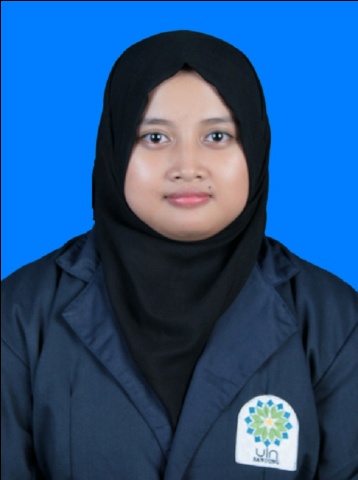 DATA PRIBADI Nama	: Rahmi FathoraniTampat, Tanggal lahir	: Bandung, 07 Februari 1994Jenis Kelamin	: PerempuanAgama	: IslamAlamat 	: Kp. Sukamanah Ds. Sukamanah RT. 01 RW. 12 Kec. Paseh Kab. Bandung Nomor Telepon/HP	: 082214335237Status	: Belum menikahE-mail	: rahmifatho32@gmail.comDATA PENDIDIKANSekolah Dasar	: Sekolah Dasar Negeri Sukamanah 4 (2001-2006)SMP	: Sekolah Menengah Pertama Negeri 1 Paseh (2006-2009)SMA	: Sekolah Menengah Atas Negeri 1 Baleendah (2009-2012)Perguruan Tinggi	: Universitas Islam Negeri Sunan Gunung Djati Bandung (2012-2016)KEMAMPUANInformasi Teknologi 	: Microsoft Office, Corel Draw, InternetBahasa	: Bahasa Indonesia (Aktif) , Bahasa Inggris (Pasif)PENGALAMANFresh Graduate